Приложение №1Всего допущено _____________________________________________        Врач _____________________________________________Я, нижеподписавшийся _________________________________________ подтверждаю, что все лица, включенные в заявку,                                                             Руководитель команды, ФИОвсем данным и имеют право участвовать в соревнованиях. Контактный номер для связи: _____________________________Дата _______________                                      Подпись  _______________  М.П.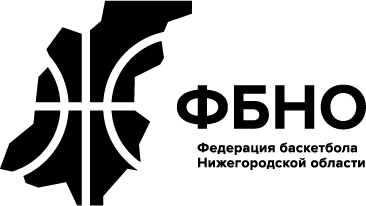 ЗАЯВКАна участие в отборочных соревнований Турнира Приволжского федерального округа по баскетболу 3х3 среди обучающихся учебных заведений среднего профессионального образованияв сезоне 2023-2024 гг.от команды _______________________________, город __________________________ Юноши/девушки№Фамилия, имя, отчествоамилия, имя, отчествоДата рожденияРазрядРостВес  Домашний адресДопуск врачаПодпись врачаТренерДата рожденияemailНомер телефона